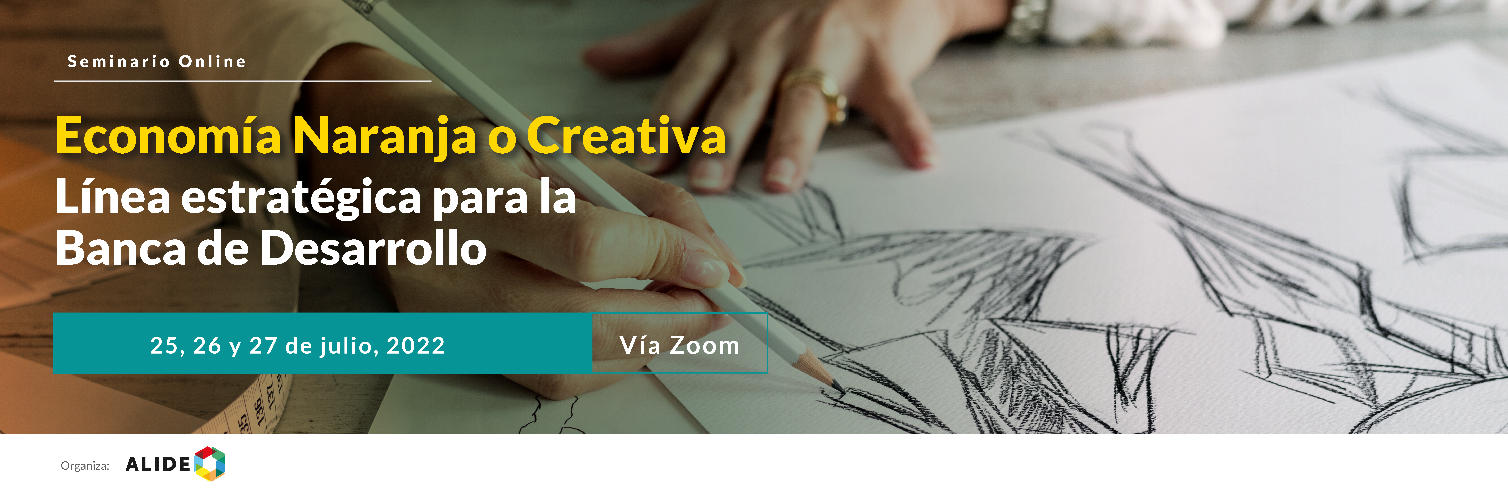 Formulario de inscripciónCuota de InscripciónSolicitud de autorización para envío de boletines1.- ¿Le interesaría recibir información sobre las actividades de ALIDE como Congresos, cursos, seminarios, otros? (Boletín ALIDE Noticias)(  ) Sí, me gustaría (  ) No estoy interesada (o)2.- ¿Le interesaría recibir información sobre noticias y entrevistas relacionadas a la Banca de Desarrollo de América Latina? (Boletín E Banca)(  ) Sí, me gustaría (  ) No estoy interesada (o)Nombres y apellidos del participante: Nombres y apellidos del participante: Cargo: Cargo: Institución:Institución:Dirección: Dirección: Teléfono: Correo institucional:Tipo de Cuota: favor marcar la cuota que corresponda a su institución e indicar los datos de sus participantes.	Por inscripción de 1 participante: US$150 *(institución financiera miembro de ALIDE)                   US$180 (institución no miembro de ALIDE) *	Por inscripción de 2 participantes: US$280 *(institución financiera miembro de ALIDE)                    US$340 (institución no miembro de ALIDE) * 	Por inscripción de 3 participantes: US$390 * institución financiera miembro de ALIDE)                    US$480 (institución no miembro de ALIDE) *  	Por inscripción de 4 participantes: US$500 * (institución financiera miembro de ALIDE)                    US$620 (institución no miembro de ALIDE) **Importe neto de descuento, cargo, retención u otros en el país sede del participanteForma de pago:El pago de la cuota podrá efectuarse mediante transferencia bancaria a la cuenta corriente de ALIDE N° 75022011-3 del Banco do Brasil S.A. (New York). Dirección del banco: 535 Madison Avenue - 33th floor, New York NY 10022, U.S.A., Tel. (1-646) 845-3700. ABA: 026003557. SWIFT: BRASUS33. E-mail: nykcorporate@bb.com.brSe solicita enviar copia de la transferencia al e-mail: jrodriguez@alide.org / ecanepa@alide.org para proceder a la emisión de factura electrónica de ALIDE.Nota importante: para la participación de los representantes de las instituciones en el seminario no es obligatorio que el pago de la cuota de inscripción se realice antes del inicio del evento.